Правильные и неправильные дроби (п. 25) Цели: научить определять правильные и неправильные дроби, сравнивать их с единицей.Оборудование: сигнальные карточки у каждого ученика; плакат для устных упражнений и подведения итога урока.Ход урокаI. Устные упражнения.1. № 859 (а, б).2. Сколько минут в часе? Какую часть часа составляет 1 мин; 7 мин; 15 мин.3. Выполнить действия (плакат).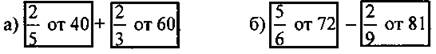 4. Назвать четыре дроби, которые меньше, чем 1/1000000. II. Изучение нового материала.1. Ученики читают текст п. 25; на доске появляются записи: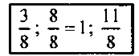 2. Учитель предлагает учащимся увидеть, в чем «особенность» дробей; подводит учащихся к мысли, что в первой дроби числитель меньше знаменателя, а во второй и третьей дроби числитель равен и больше знаменателя.3. Дается определение правильной и неправильной дробей.4. Сравнивают дроби с единицей. III. Закрепление.1. Работа с сигнальными карточками.Если утверждение верно, ученики показывают карточку зеленого цвета, если неверно - красного цвета.а) 2/7 - неправильная дробь;б) 3/8 - правильная дробь;в) 17/3 - правильная дробь; г) 9/9 - неправильная дробь.2. № 951, 950, 958.3. Самостоятельно № 970, 972 (а). IV. Итог урока.1. Ответить на вопросы:а) Какую дробь называют правильной, какую неправильной?б) Может ли правильная дробь быть больше, чем 1?в) Всегда ли неправильная дробь больше, чем 1?2. «А ну-ка, сообрази!».На рисунке изображены две группы линий. Чем отличаются линии одной группы от линий другой?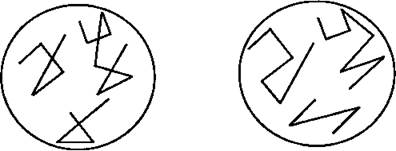 Ответ: линии первой группы самопересекающиеся, а линии второй группы - без точек самопересечения.V. Домашнее задание: п. 25; № 974, 976, 797 (в, г), повторить п. 13, 14. В математический словарь: правильная дробь и неправильная дробь.